EMIS Tips 5: Creating Deferred Treatment 
Workflow30 March 2020IntroductionThe COVID-19 pandemic has meant that there is a lack of capacity to be able to provide normal referral and treatment pathways, whether this be referral to an outpatient appointment, minor surgery in practice and so on.Patients themselves would rather delay until the current incident has been resolved rather than risk exposure to infection (eg the “shielded” very vulnerable group)And patients themselves may be suffering from possible COVID19 symptoms meaning that they are unsuitable at the time for referral, even for 2 week wait referrals, and there needs to be a delay whilst they recover.This document describes one process to manage these delayed treatments safelyResourcesSetting UpOpen and save the resources contained in the ZIP file aboveImporting the searchesNavigate to reporting -> population reporting and identify (or create) an appropriate folder.Using import, upload the two searches:COVID19 delayed treatment Search ALLCOVID19 delayed treatment search due or overdue.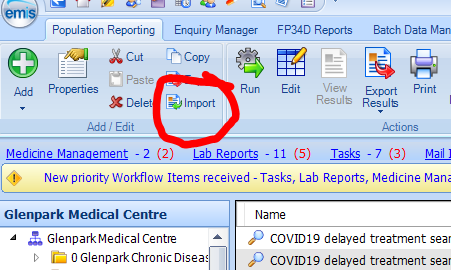 Once imported into EMIS, right click over each in turn and choose properties.Click on the schedule tab and set the automatic run schedule. IN this instance it has been set to daily and to end after 6 months (hoping that this will all be done and dusted by then!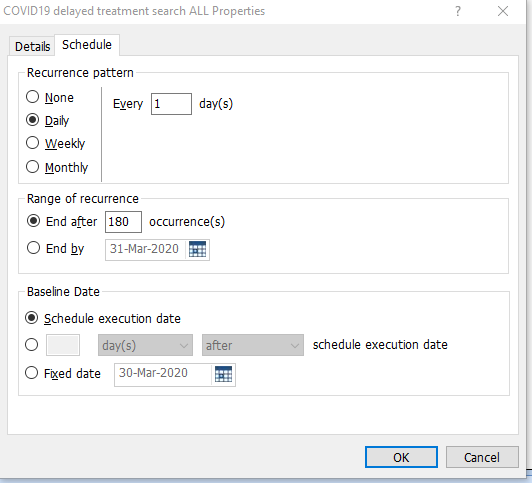 Importing the templateNewcastle Gateshead practices do not need to do this step.Open up Resource Publisher or template manager and import the template “COVID19 Delayed treatment”Right click over the template, and set status to “active”Checking the template is activeFor Newcastle Gateshead practicesThe template has been published as active to Newcastle and Gateshead. If it is not working in the practice, check that it hasn’t been accidentally deactivated. Navigate to Resource Publisher  Shared folders  CBC Health  NGCCG templates.If COVID19 Delayed treatment template is showing as inactive, right click and set status to active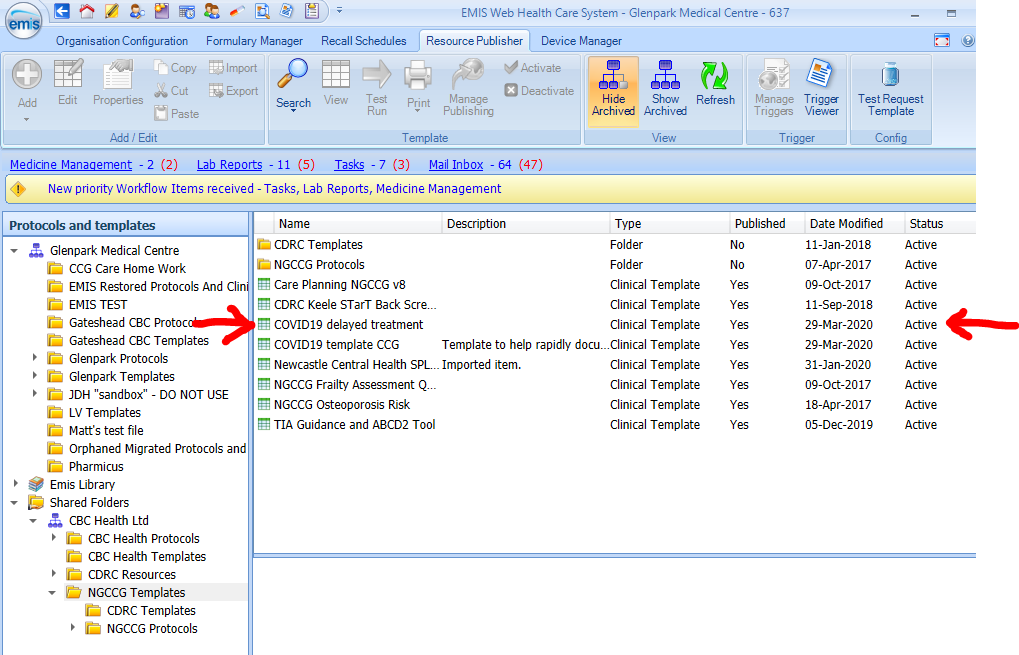 Using the TemplateWhenever seeing a patient who needs an intervention but there is a necessary delay due to the current circumstances, click on the run template icon.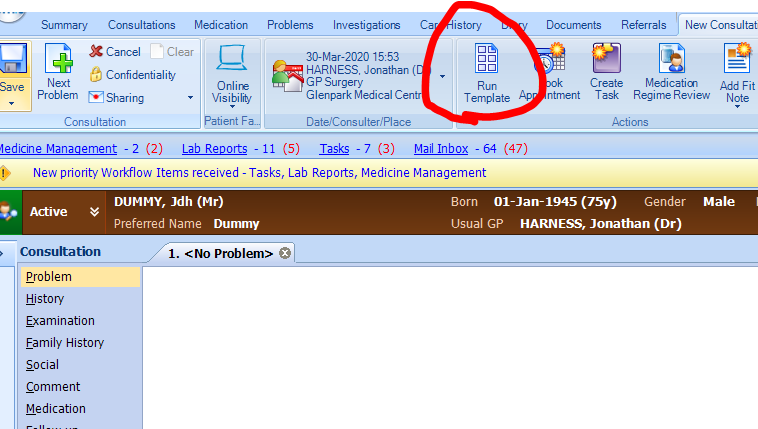 In the template picker, type COVID19 and click search and choose the COVID19 Delayed search template: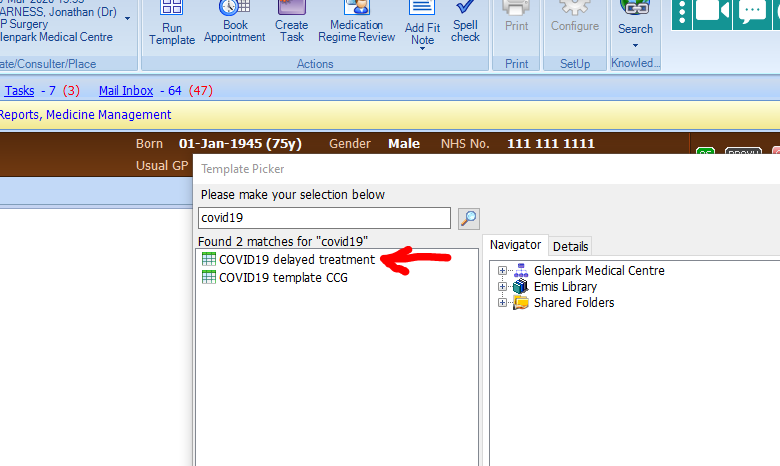 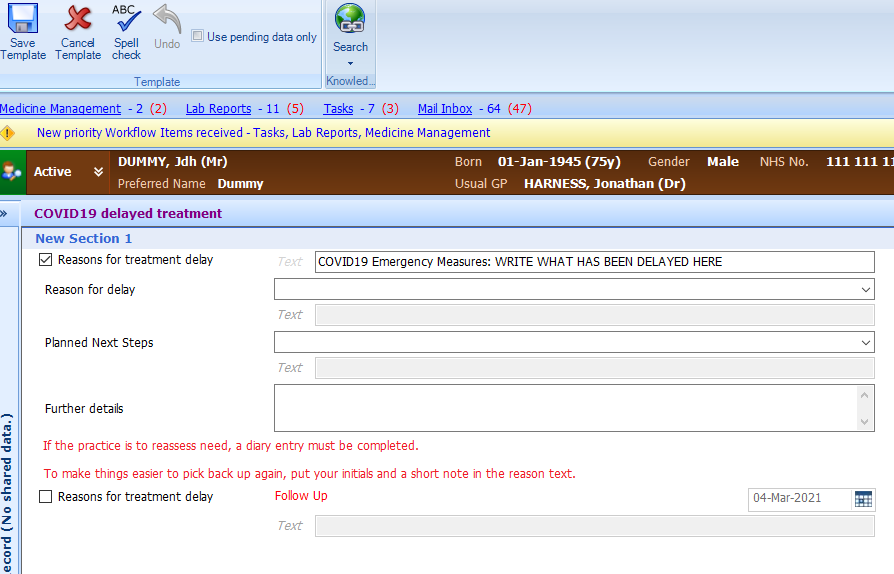 In the first box (already ticked) replace “write what has been delayed here” with whatever treatment will be needed, eg “Echo” or “Referral”. Consider writing the initials of who owns the taskThe second drop down list asks for the reason for the delay (eg pt choice, lack of service capacity etc)The third drop down list gives options for planned next steps, namely:Patient will come back to the practiceThe practice will contact the patient and reassess needAn external service is holding the delayFurther details can be used to write free text as needed.IMPORTANT: the last option is to create a diary entry. If the practice will be holding the delay and initiating at a future date, this must be ticked and an appropriate future date addedManaging the Delayed ReferralsSomeone needs to check the “COVID 19 Delayed Treatment Due or Overdue” list on a regular basis to pick up patients that need reassessment. (Remember that there may be patients who need urgent review even during the surge phase, so this cannot be left under the recovery phase of the pandemic).How practices manage these tasks is an internal process. However, one approach is to send an urgent task to the person who set up the diary entry or their buddy if they are on leave.That individual then needs to make a choice:Carry the deferment forward (in which case complete the template again with reasons and updated diary entryComplete the diary entry (right click over the diary entry in the patient record and click completeVersion ControlAuthor:		Dr Jonathan HarnessDate:		30 March 2020Version:	1Status:		DraftCOVID19 Delayed treatment : templateCOVID19 Delayed treatment Search ALLCOVID19 Delayed treatment search due or overdue